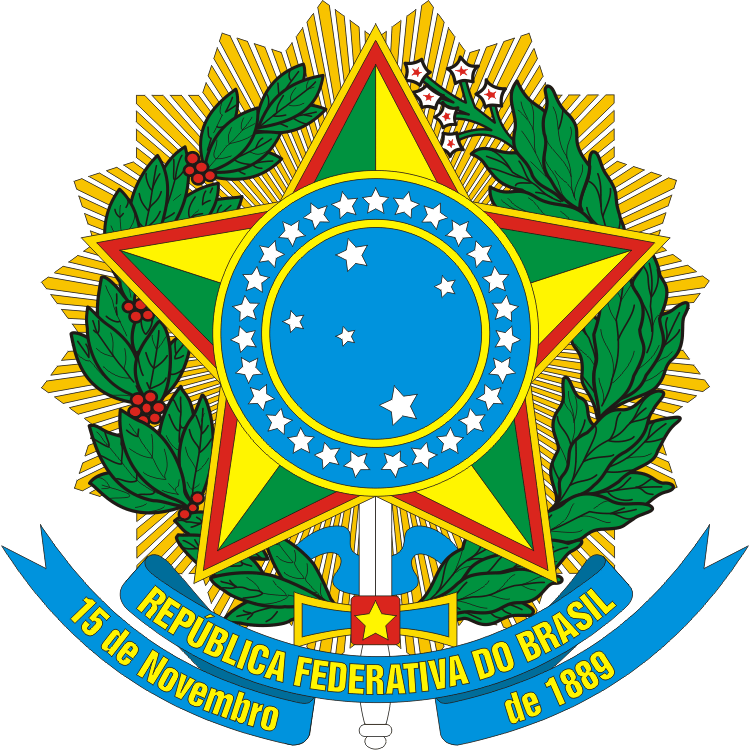 MINISTÉRIO DA EDUCAÇÃOINSTITUTO FEDERAL DE EDUCAÇÃO, CIÊNCIA E TECNOLOGIA DO CEARÁ – IFCE/CAMPUS DE ACARAÚAv. Des. Armando de Sales Louzada, s/n, CEP: 62580-000 – Monsenhor José Edson Magalhães– Acaraú – CE
Fone: (88)3661.1682 / (88)3661.4103MAPA DE VISITAÇÃO DAS ESCOLAS MUNICIPAIS DE ACARAÚ - 9º ANOS*Quantidade de alunos aproximadaITEMLOCALIDADETURNOTURNOQUANT. ALUNOS*DATANº de ESCOLANº de ESCOLANº de ESCOLAITEMLOCALIDADEManhãTardeQUANT. ALUNOS*DATANº de ESCOLANº de ESCOLANº de ESCOLA01sedeX7013/090301sedeX7013/090301sedeX7013/090302sedeX7015/090202sedeX7015/090203sedeX9013/090403sedeX9013/090403sedeX9013/090403sedeX9013/090404sedeX9014/090304sedeX9014/090304sedeX9014/090305sedeX9015/090305sedeX9015/090305sedeX9015/090306Juritianha/Lagoa Carn.X8020/09030306Juritianha/Lagoa Carn.X8020/09030306Juritianha/Lagoa Carn.X8020/09030307Aranaú/PraiaX9022/09040407Aranaú/PraiaX9022/09040407Aranaú/PraiaX9022/09040407Aranaú/PraiaX9022/09040408Vila Progresso/PraiaX12020/09070708Vila Progresso/PraiaX12020/09070708Vila Progresso/PraiaX12020/09070708Vila Progresso/PraiaX12020/09070708Vila Progresso/PraiaX12020/09070708Vila Progresso/PraiaX12020/09070708Vila Progresso/PraiaX12020/09070709JuritianhaX12021/09060609JuritianhaX12021/09060609JuritianhaX12021/09060609JuritianhaX12021/09060609JuritianhaX12021/09060609JuritianhaX12021/09060610Aranaú/Lagoa Carn.X13022/09060610Aranaú/Lagoa Carn.X13022/09060610Aranaú/Lagoa Carn.X13022/09060610Aranaú/Lagoa Carn.X13022/09060610Aranaú/Lagoa Carn.X13022/09060610Aranaú/Lagoa Carn.X13022/090606TotalTotalTotalTotal95010414141